Школьные вести №22,  сентябрь 2016Общешкольная газета. Новости. События. Обо всем понемногу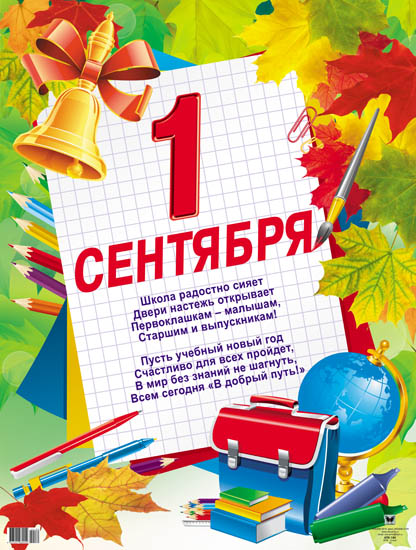 Школьные вести №22,  сентябрь 2016Общешкольная газета. Новости. События. Обо всем понемногуУважаемыепедагоги и учащиеся гимназии №2!Продолжает работу ежемесячная газета «Вестник гимназии».Приглашаем вас к творческому сотрудничеству и предлагаем проявить свои таланты в публицистическом ремесле.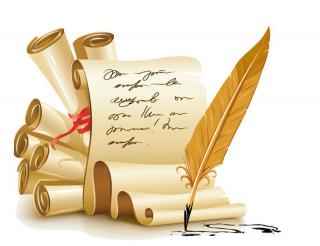 